Снегирь из воздушного шарика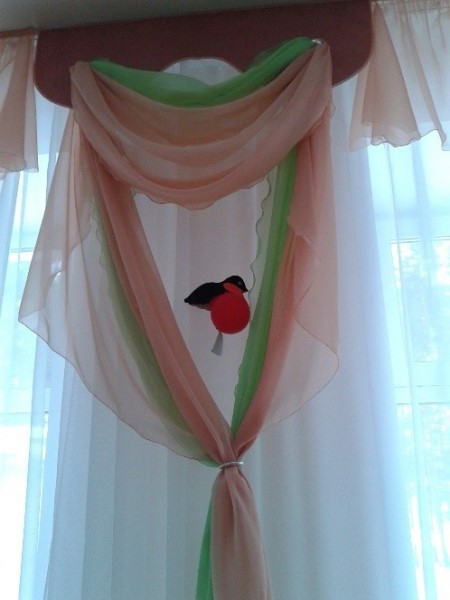 	Снегири, сделанные  из воздушных шариков самого маленького размера, смотрятся объемно и очень нарядно. Аналогично можно изготовить голубей, синичек и т.д.Материалы и инструменты: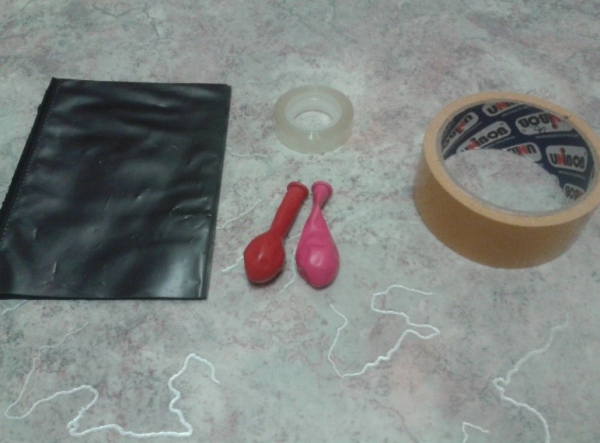 Для работы нужно:1. Вырезать цельнокроенные голову и крыло. 2 шт.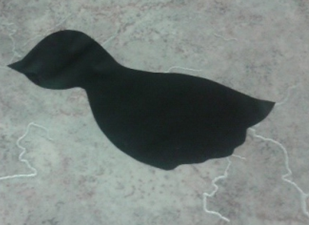 2. Cкрепить скотчем на месте макушки и клюва.3. Наклеить на верх крыла двухсторонний скотч.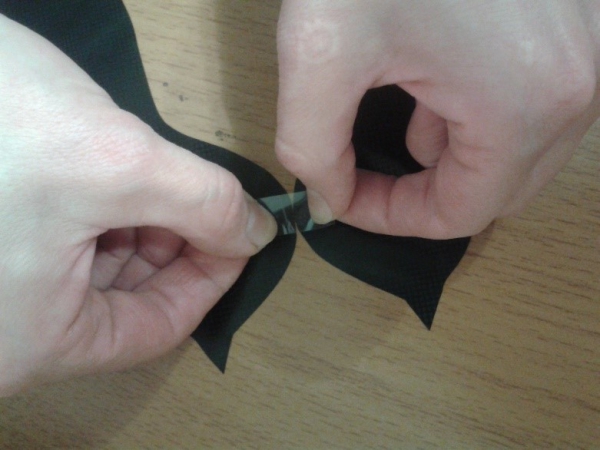 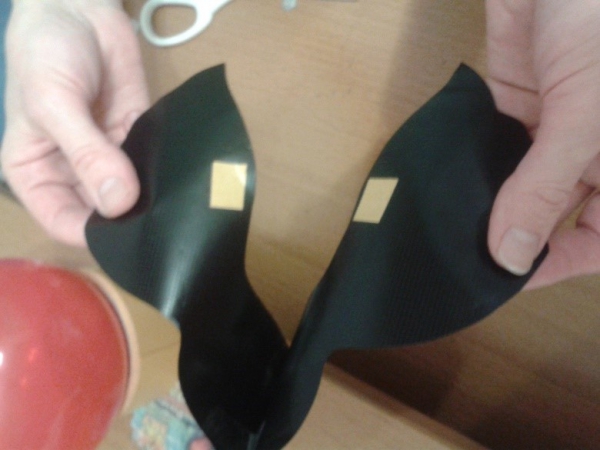 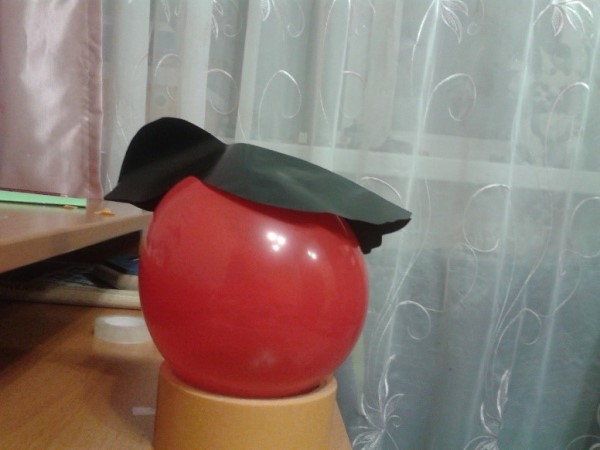 5. Вырезать из красного картона щёчки, приклеить на них двухсторонний скотч.6. Приклеить к птичке. Вырезать хвост, приклеить на скотч. Из пластилина сделать глазки.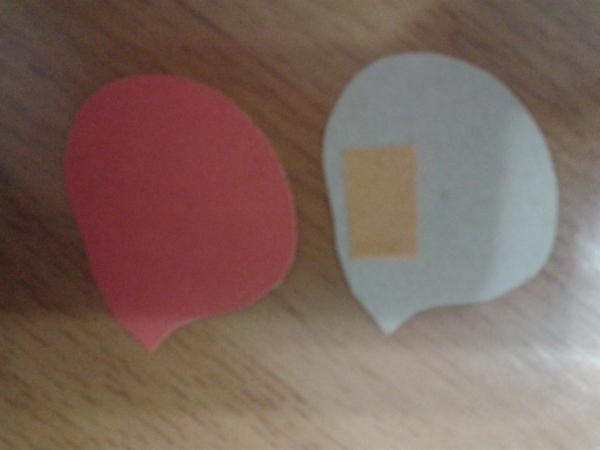 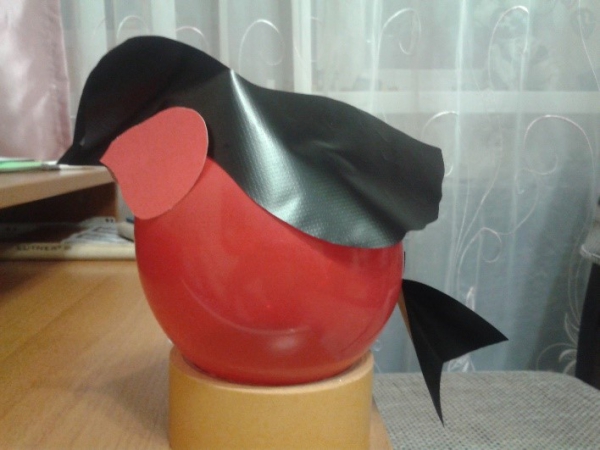 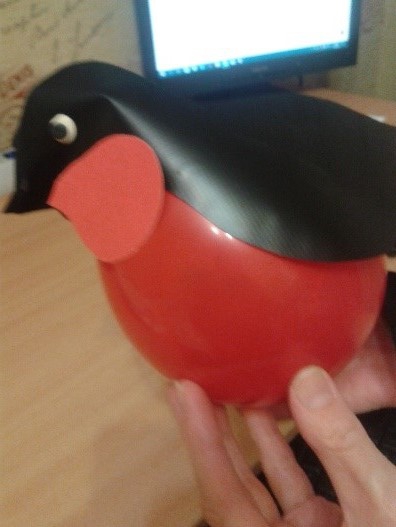 Варианты оформления занавеса.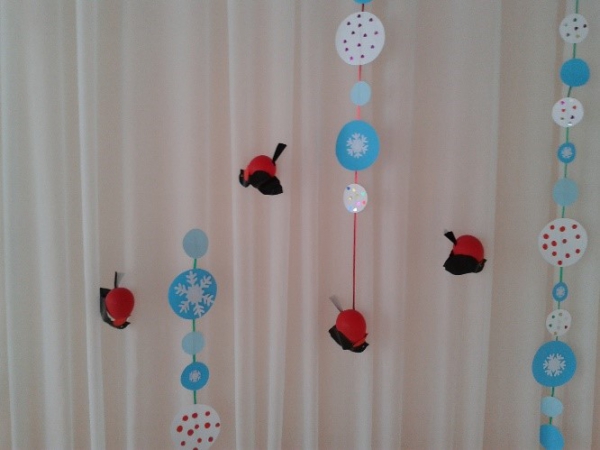 скотчвоздушный шарчерная, красная двухсторонняя бумага или картон